Read and choose the best answer. Put a tick.This is a pigeon.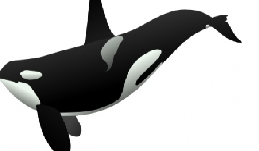 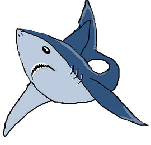 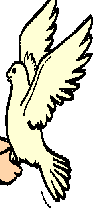 a)			                        b)                                                                           c) That is a whale.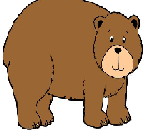            a)        			   b)                                                  c) This is a dolphin.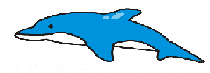                  a)                                                  b)                                                  c)       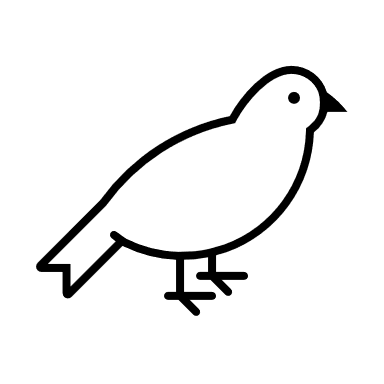 This is a forest.              a)                                       b)                                                       c)     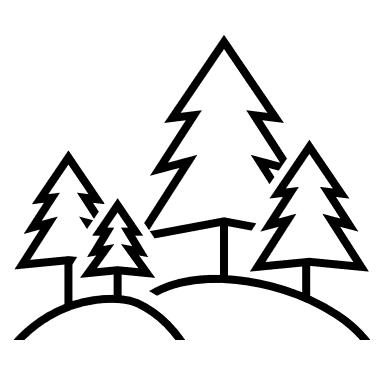 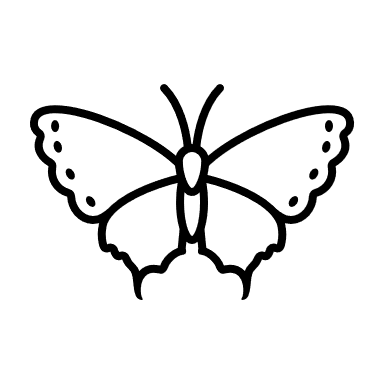 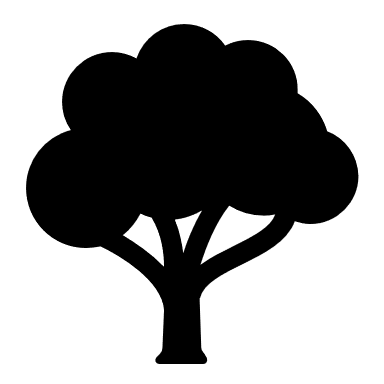 Answer key:1.a; 2. b; 3. c; 4.a.Name: ____________________________    Surname: ____________________________    Nber: ____   Grade/Class: _____Name: ____________________________    Surname: ____________________________    Nber: ____   Grade/Class: _____Name: ____________________________    Surname: ____________________________    Nber: ____   Grade/Class: _____Assessment: _____________________________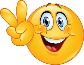 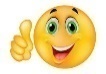 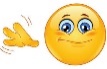 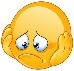 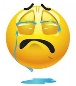 Date: ___________________________________________________    Date: ___________________________________________________    Assessment: _____________________________Teacher’s signature:___________________________Parent’s signature:___________________________